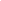 ПОВЕСТКА ДНЯ
1-ой (первой) сессии Совета Куйбышевского сельского поселения Староминского района от 25 сентября 2014 года 

1. О вступлении в должность главы Куйбышевсого сельского поселения Староминского района Петренко Сергея Сергеевича. Докладчик: Смольянинов Е.П..- исполняющий обязанности главы Куйбышевского сельского поселения Староминского района.

2. Об утверждении графика приема жителей депутатами Совета Куйбышевского сельского поселения Староминского района по Куйбышевскому одиннадцатимандатному избирательному округу. Докладчик: Смольянинов Е.П..- исполняющий обязанности главы Куйбышевского сельского поселения Староминского района. 

3. О создании постоянных депутатских комиссий Совета депутатов Куйбышевского сельского поселения Староминского района третьего созыва
Докладчик: Смольянинов Е.П. - исполняющий обязанности главы Куйбышевского сельского поселения Староминского района

4. Об утверждении Положения о постоянных комиссиях Совета Куйбышевского сельского поселения Староминского района третьего созыва.
Докладчик: Смольянинов Е.П. - исполняющий обязанности главы Куйбышевского сельского поселения Староминского района.

5. О регистрации депутатской фракции «ЕДИНАЯ РОССИЯ» в Совете Куйбышевского сельского поселения Староминского района третьего созыва.
Докладчик: Смольянинов Е.П. - исполняющий обязанности главы Куйбышевского сельского поселения Староминского района.

6. О внесении изменений в решение Совета Куйбышевского сельского поселения Староминского района от 12 декабря 2013 года №44/5 «О бюджете Куйбышевского сельского поселения Староминского района на 2014 год».

Докладчик: Куприк Т.И.- ведущий специалист администрации Куйбышевского сельского поселения Староминского района.